Уважаемая госпожа,
уважаемый господин,1	В дополнение к Циркуляру 142 БСЭ от 11 октября 2023 года и в соответствии с п. 9.5 Резолюции 1 (Пересм. Женева, 2022 г.) настоящим довожу до вашего сведения, что 17-я Исследовательская комиссия МСЭ-Т на своем пленарном заседании, состоявшемся 1 марта 2024 года, приняла следующие решения по указанным ниже проектам текстов МСЭ-Т:2	Имеющаяся патентная информация доступна в онлайновом режиме на веб-сайте МСЭ-T.3	Тексты предварительно опубликованных Рекомендаций размещены на веб-сайте МСЭ-Т по адресу: https://www.itu.int/itu-t/recommendations/.4	Тексты утвержденных Рекомендаций будут опубликованы МСЭ в кратчайшие сроки.С уважением,Сейдзо Оноэ 
Директор Бюро 
стандартизации электросвязи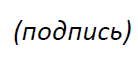 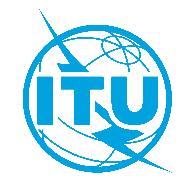 Международный союз электросвязиБюро стандартизации электросвязиМеждународный союз электросвязиБюро стандартизации электросвязиЖенева, 21 марта 2024 годаЖенева, 21 марта 2024 годаОсн.:Циркуляр 194 БСЭ
SG17/XYЦиркуляр 194 БСЭ
SG17/XYКому:–	Администрациям Государств – Членов СоюзаКопии:–	Членам Сектора МСЭ-Т–	Ассоциированным членам МСЭ-Т, принимающим участие в работе 17-й Исследовательской комиссии МСЭ-Т–	Академическим организациям − Членам МСЭ-Т–	Председателям и заместителям председателей исследовательских комиссий−	Директору Бюро развития электросвязи−	Директору Бюро радиосвязиКому:–	Администрациям Государств – Членов СоюзаКопии:–	Членам Сектора МСЭ-Т–	Ассоциированным членам МСЭ-Т, принимающим участие в работе 17-й Исследовательской комиссии МСЭ-Т–	Академическим организациям − Членам МСЭ-Т–	Председателям и заместителям председателей исследовательских комиссий−	Директору Бюро развития электросвязи−	Директору Бюро радиосвязиКому:–	Администрациям Государств – Членов СоюзаКопии:–	Членам Сектора МСЭ-Т–	Ассоциированным членам МСЭ-Т, принимающим участие в работе 17-й Исследовательской комиссии МСЭ-Т–	Академическим организациям − Членам МСЭ-Т–	Председателям и заместителям председателей исследовательских комиссий−	Директору Бюро развития электросвязи−	Директору Бюро радиосвязиТел:+41 22 730 6206+41 22 730 6206Кому:–	Администрациям Государств – Членов СоюзаКопии:–	Членам Сектора МСЭ-Т–	Ассоциированным членам МСЭ-Т, принимающим участие в работе 17-й Исследовательской комиссии МСЭ-Т–	Академическим организациям − Членам МСЭ-Т–	Председателям и заместителям председателей исследовательских комиссий−	Директору Бюро развития электросвязи−	Директору Бюро радиосвязиКому:–	Администрациям Государств – Членов СоюзаКопии:–	Членам Сектора МСЭ-Т–	Ассоциированным членам МСЭ-Т, принимающим участие в работе 17-й Исследовательской комиссии МСЭ-Т–	Академическим организациям − Членам МСЭ-Т–	Председателям и заместителям председателей исследовательских комиссий−	Директору Бюро развития электросвязи−	Директору Бюро радиосвязиКому:–	Администрациям Государств – Членов СоюзаКопии:–	Членам Сектора МСЭ-Т–	Ассоциированным членам МСЭ-Т, принимающим участие в работе 17-й Исследовательской комиссии МСЭ-Т–	Академическим организациям − Членам МСЭ-Т–	Председателям и заместителям председателей исследовательских комиссий−	Директору Бюро развития электросвязи−	Директору Бюро радиосвязиФакс:+41 22 730 5853+41 22 730 5853Кому:–	Администрациям Государств – Членов СоюзаКопии:–	Членам Сектора МСЭ-Т–	Ассоциированным членам МСЭ-Т, принимающим участие в работе 17-й Исследовательской комиссии МСЭ-Т–	Академическим организациям − Членам МСЭ-Т–	Председателям и заместителям председателей исследовательских комиссий−	Директору Бюро развития электросвязи−	Директору Бюро радиосвязиКому:–	Администрациям Государств – Членов СоюзаКопии:–	Членам Сектора МСЭ-Т–	Ассоциированным членам МСЭ-Т, принимающим участие в работе 17-й Исследовательской комиссии МСЭ-Т–	Академическим организациям − Членам МСЭ-Т–	Председателям и заместителям председателей исследовательских комиссий−	Директору Бюро развития электросвязи−	Директору Бюро радиосвязиКому:–	Администрациям Государств – Членов СоюзаКопии:–	Членам Сектора МСЭ-Т–	Ассоциированным членам МСЭ-Т, принимающим участие в работе 17-й Исследовательской комиссии МСЭ-Т–	Академическим организациям − Членам МСЭ-Т–	Председателям и заместителям председателей исследовательских комиссий−	Директору Бюро развития электросвязи−	Директору Бюро радиосвязиЭл. почта:tsbsg17@itu.inttsbsg17@itu.intКому:–	Администрациям Государств – Членов СоюзаКопии:–	Членам Сектора МСЭ-Т–	Ассоциированным членам МСЭ-Т, принимающим участие в работе 17-й Исследовательской комиссии МСЭ-Т–	Академическим организациям − Членам МСЭ-Т–	Председателям и заместителям председателей исследовательских комиссий−	Директору Бюро развития электросвязи−	Директору Бюро радиосвязиКому:–	Администрациям Государств – Членов СоюзаКопии:–	Членам Сектора МСЭ-Т–	Ассоциированным членам МСЭ-Т, принимающим участие в работе 17-й Исследовательской комиссии МСЭ-Т–	Академическим организациям − Членам МСЭ-Т–	Председателям и заместителям председателей исследовательских комиссий−	Директору Бюро развития электросвязи−	Директору Бюро радиосвязиКому:–	Администрациям Государств – Членов СоюзаКопии:–	Членам Сектора МСЭ-Т–	Ассоциированным членам МСЭ-Т, принимающим участие в работе 17-й Исследовательской комиссии МСЭ-Т–	Академическим организациям − Членам МСЭ-Т–	Председателям и заместителям председателей исследовательских комиссий−	Директору Бюро развития электросвязи−	Директору Бюро радиосвязиКому:–	Администрациям Государств – Членов СоюзаКопии:–	Членам Сектора МСЭ-Т–	Ассоциированным членам МСЭ-Т, принимающим участие в работе 17-й Исследовательской комиссии МСЭ-Т–	Академическим организациям − Членам МСЭ-Т–	Председателям и заместителям председателей исследовательских комиссий−	Директору Бюро развития электросвязи−	Директору Бюро радиосвязиКому:–	Администрациям Государств – Членов СоюзаКопии:–	Членам Сектора МСЭ-Т–	Ассоциированным членам МСЭ-Т, принимающим участие в работе 17-й Исследовательской комиссии МСЭ-Т–	Академическим организациям − Членам МСЭ-Т–	Председателям и заместителям председателей исследовательских комиссий−	Директору Бюро развития электросвязи−	Директору Бюро радиосвязиКому:–	Администрациям Государств – Членов СоюзаКопии:–	Членам Сектора МСЭ-Т–	Ассоциированным членам МСЭ-Т, принимающим участие в работе 17-й Исследовательской комиссии МСЭ-Т–	Академическим организациям − Членам МСЭ-Т–	Председателям и заместителям председателей исследовательских комиссий−	Директору Бюро развития электросвязи−	Директору Бюро радиосвязиПредмет:Статус проектов новых Рекомендаций МСЭ-Т X.1150 (X.saf-dfs), X.1221 (X.stie), X.1222 (X.taeii), X.1280 (X.oob-sa), X.1281 (X.osia) и X.1818 (X.5Gsec-ctrl), Поправки 1 к Рекомендации X.1352 и пересмотренной Рекомендации X.1373 после собрания 17-й Исследовательской комиссии МСЭ-Т (Женева, 20 февраля – 1 марта 2024 г.)Статус проектов новых Рекомендаций МСЭ-Т X.1150 (X.saf-dfs), X.1221 (X.stie), X.1222 (X.taeii), X.1280 (X.oob-sa), X.1281 (X.osia) и X.1818 (X.5Gsec-ctrl), Поправки 1 к Рекомендации X.1352 и пересмотренной Рекомендации X.1373 после собрания 17-й Исследовательской комиссии МСЭ-Т (Женева, 20 февраля – 1 марта 2024 г.)Статус проектов новых Рекомендаций МСЭ-Т X.1150 (X.saf-dfs), X.1221 (X.stie), X.1222 (X.taeii), X.1280 (X.oob-sa), X.1281 (X.osia) и X.1818 (X.5Gsec-ctrl), Поправки 1 к Рекомендации X.1352 и пересмотренной Рекомендации X.1373 после собрания 17-й Исследовательской комиссии МСЭ-Т (Женева, 20 февраля – 1 марта 2024 г.)Статус проектов новых Рекомендаций МСЭ-Т X.1150 (X.saf-dfs), X.1221 (X.stie), X.1222 (X.taeii), X.1280 (X.oob-sa), X.1281 (X.osia) и X.1818 (X.5Gsec-ctrl), Поправки 1 к Рекомендации X.1352 и пересмотренной Рекомендации X.1373 после собрания 17-й Исследовательской комиссии МСЭ-Т (Женева, 20 февраля – 1 марта 2024 г.)Статус проектов новых Рекомендаций МСЭ-Т X.1150 (X.saf-dfs), X.1221 (X.stie), X.1222 (X.taeii), X.1280 (X.oob-sa), X.1281 (X.osia) и X.1818 (X.5Gsec-ctrl), Поправки 1 к Рекомендации X.1352 и пересмотренной Рекомендации X.1373 после собрания 17-й Исследовательской комиссии МСЭ-Т (Женева, 20 февраля – 1 марта 2024 г.)НомерНазваниеРешениеПоправка 1 к X.1352Поправка к X.1352: Требования безопасности для устройств и шлюзов интернета вещейУтвержденаX.1150 (X.saf-dfs)Система обеспечения безопасности цифровых финансовых услугУтвержденаX.1280 (X.oob-sa)Структура внеполосной аутентификации сервера с использованием мобильных устройствУтвержденаX.1281 (X.osia)Спецификация открытых стандартов API для определения идентичности (OSIA) версии 6.1.0УтвержденаX.1373revВозможность безопасного обновления программного обеспечения для устройств связи в интеллектуальных транспортных системахУтвержденаX.1818 (X.5Gsec-ssl)Средства контроля безопасности для эксплуатации и обслуживания сетевых систем IMT-2020/5GУтверждение отложеноX.1221 (X.stie)Структурированное представление информации об угрозахУтверждение отложеноX.1222 (X.taeii)Надежный автоматический обмен аналитической информациейУтверждение отложено